Tuesday 3rd April                                          Theme:  Crafts and Creativity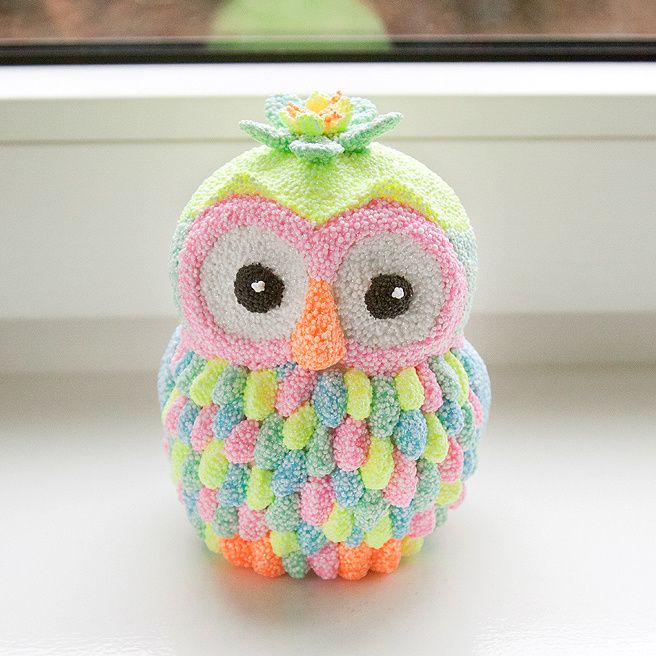                                                                                       Your child will need:Children should bring a waterproof jacket and warm clothing for when we venture outside and an old t-shirt or apron.Wednesday 4th April                                             Theme: Science8s and under                                                                                                                              9s and over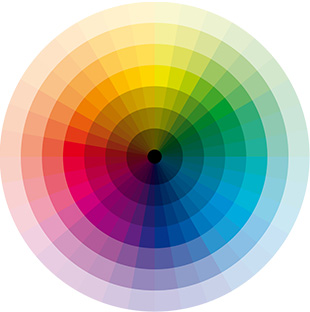 Your child will need:Children should bring a waterproof jacket and warm clothing for when we venture outside and an old t-shirt or apron.Thursday 5th April                                          Theme: Adventure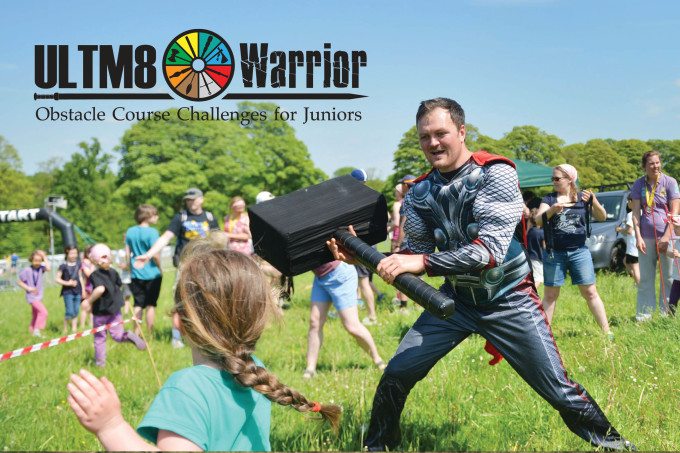                                                                                                                   Your child will need:We will be outside no matter what the weather! Children should bring a waterproof jacket and warm clothing for when we venture outside and an old t-shirt or apron. A change of clothes is also essential.Friday 6th April                                   Theme: Photography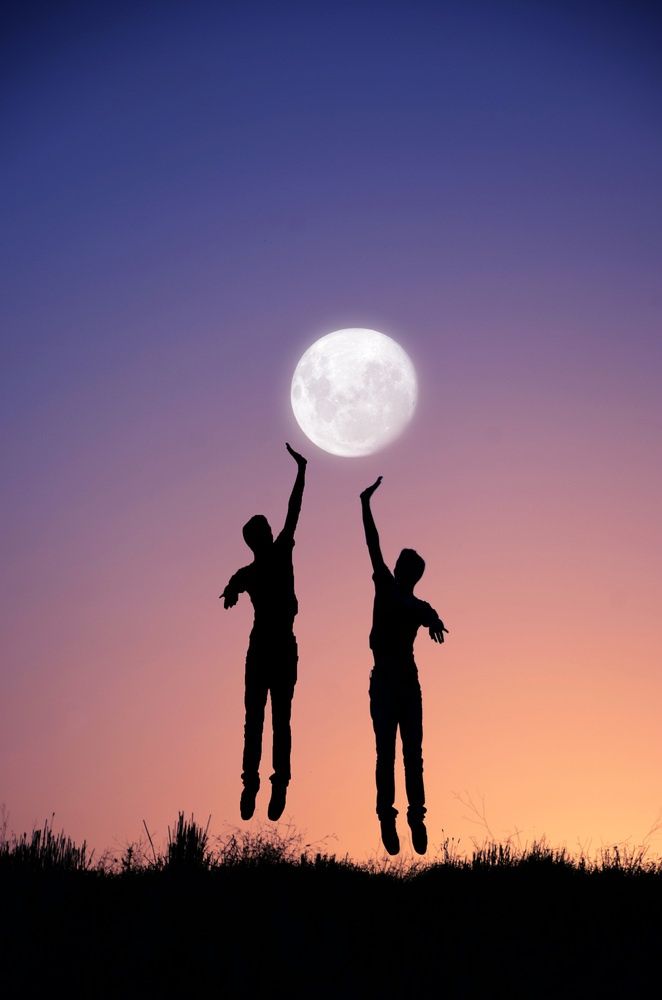                                                                                                        Your child will needChildren should bring a waterproof jacket and warm clothing for when we venture outside and an old t-shirt or apron. A photographic device is also essential for the workshop.Monday 9th April                                            Theme: Performing Arts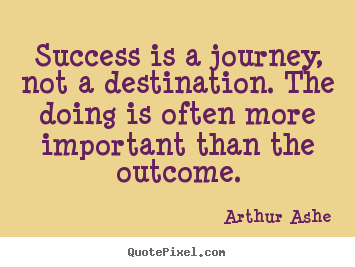 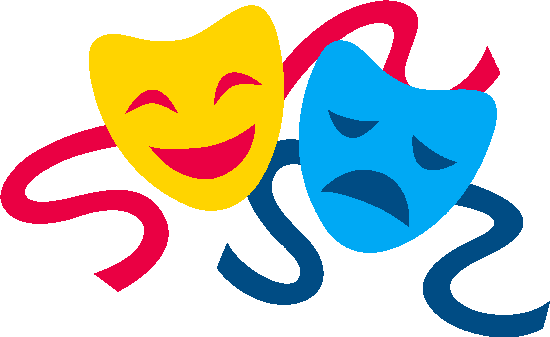 Your child will needChildren should bring a waterproof jacket and warm clothing for when we venture outside and an old t-shirt or apron.Tuesday 10th April                                              Theme: Sports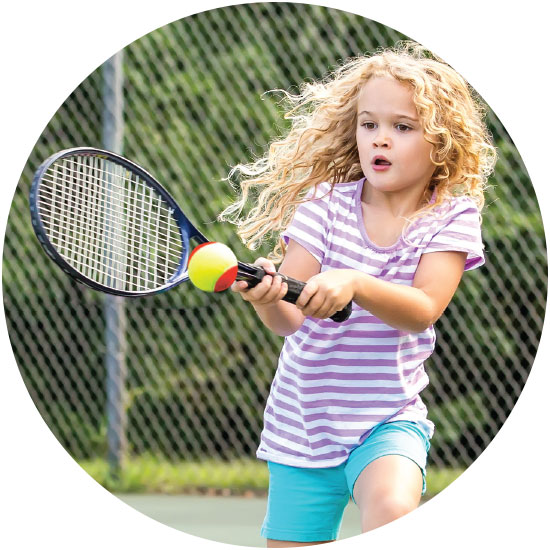 8s and under                                                                                              9s and overYour child will need:Children should bring a suitable sports change of clothes (including trainers), an old t-shirt or apron and a waterproof jacket and warm clothing for when we venture outside.Wednesday 11th April                                             Theme: Literacy John Harris, a professional story-teller, will be joining us for the whole day! John can be seen on The Oxford University Press website telling Biff, Chip and Kipper stories to camera, and he’s the author of four well-loved books himself. He’s been interviewed and told stories on BBC Radio 4, BBC 6 Music and Planet Rock so we are delighted to welcome him to the Holiday Scheme.In the morning, both groups (8s and under and 9s and over) will experience an original story-telling performance as Johnnever tells the same story twice! Each group will also have the opportunity to exercise their imaginations with the Holiday Scheme Team as we will be creating and making unique book characters. In the afternoon, all of the children will be involved in John’s fun and practical workshop which demonstrates how to bring a story to life. We can’t wait!  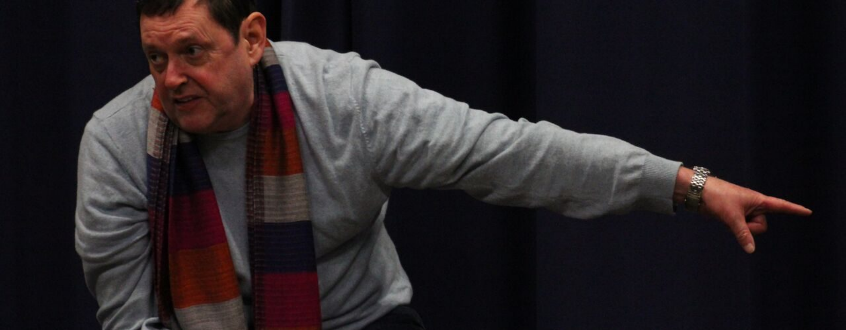 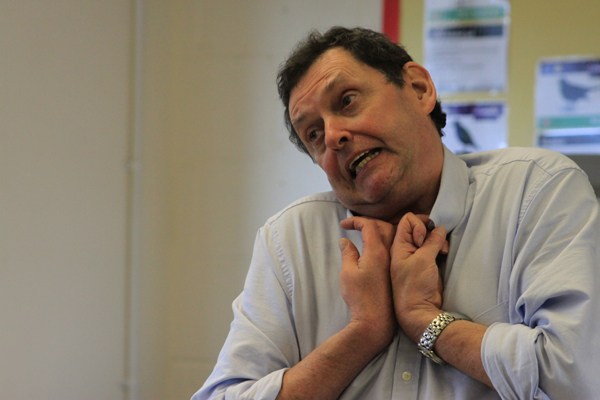 Your child will need: Children should bring a waterproof jacket and warm clothing for when we venture outside and an old t-shirt or apron.Thursday 12th April                                          Theme: Community8s and under                                                                                                                 9s and over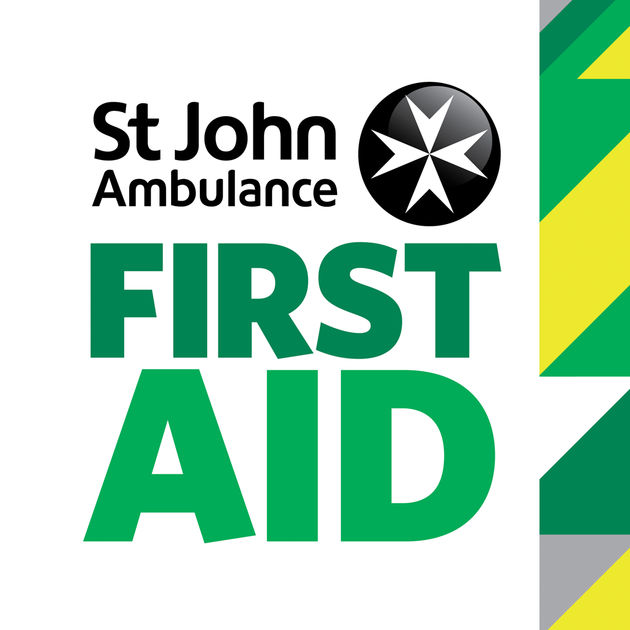 Your child will need:Children should bring a waterproof jacket and warm clothing for when we venture outside and an old t-shirt or apron.Friday 13th April                                          Theme: Prehistoric life 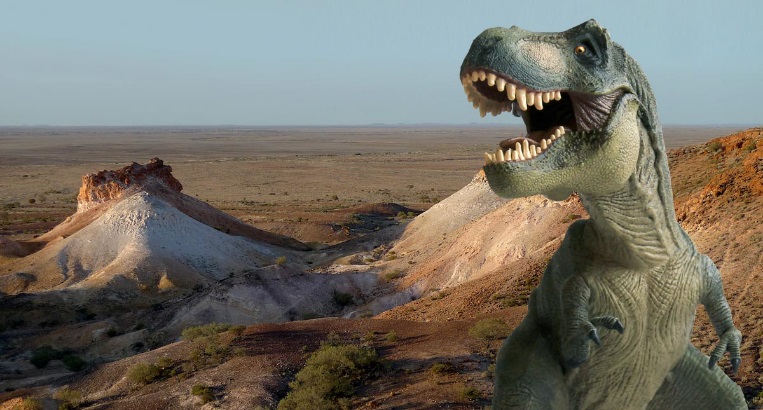 Your child will need:Children should bring a waterproof jacket and warm clothing for when we venture outside and an old t-shirt or apron.